		Allegato 3A) – Avviso “vita indipendente”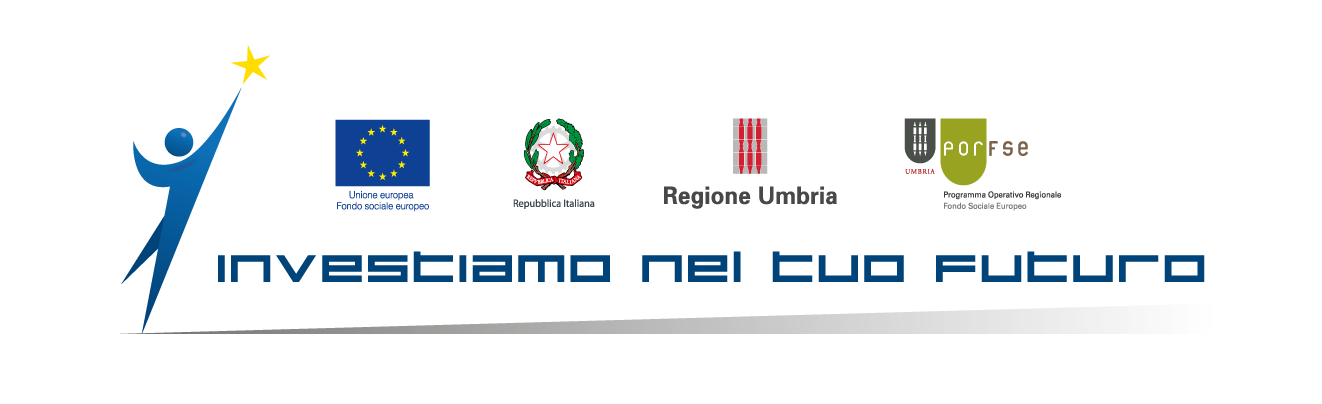 Avviso pubblico di selezione per la realizzazione di progetti personali per la “vita indipendente” a favore delle persone con disabilità.Finanziato dal P.O.R. Programma Operativo Regionale F.S.E. (Fondo Sociale Europeo) Umbria 2014-2020 Asse “Inclusione sociale e lotta alla povertà” Priorità di investimento 9.1 – R.A. 9.2 Codice CUP I69I17000180009Il Comune di Gubbio, in qualità di Comune capofila della Zona Sociale n. 7 e in virtù:della Convenzione per la gestione associata dei servizi ed interventi di natura socio-assistenziale e socio-sanitaria sottoscritta tra i Comuni di Costacciaro, Fossato di Vico, Gualdo Tadino, Gubbio, Scheggia e Pascelupo, Sigillo ;della DGR n. 1079 del 28/09/2017 e s.m.i con la quale è stata approvata la “Linea Guida” in materia di vita indipendente della persona con disabilità da ora in poi ‘Linea guida’;della “Convenzione per la gestione dei servizi afferenti l’integrazione socio-sanitaria ivi inclusa la gestione del Fondo per la Non Autosufficienza” tra il Comune capofila di Gubbio e l’Azienda USL n. 1dell’accordo ex art. 15 della legge n. 241/1990 s.m.i., sottoscritto tra il Comune di Gubbio e la Regione Umbria in data 29 dicembre 2017emana il presente Avviso pubblico di selezione per l’accesso ai benefici concessi per i progetti per la vita indipendente a favore delle persone con disabilità.Art. 1 - Finalità ed obiettiviVita indipendente significa, per le persone con disabilità, la possibilità di vivere con piena consapevolezza, assumendosi la responsabilità delle proprie scelte nel perseguire, alla pari con gli altri, la propria autonomia possibile. A tale scopo, occorre far sì che le “persone con disabilità abbiano la possibilità di scegliere, su base di uguaglianza con gli altri, il proprio luogo di residenza e dove e con chi vivere e che non siano obbligate a vivere in una particolare sistemazione” e che, inoltre, “abbiano accesso ad una serie di servizi a domicilio o residenziali e ad altri servizi sociali di sostegno, compresa l’assistenza personale necessaria per consentire loro di vivere nella società”. Il pieno godimento dei diritti umani e delle libertà fondamentali sanciti dalla Convenzione ONU mira infatti a garantire alle persone con disabilità pari dignità ed eguaglianza con gli altri attraverso la piena inclusione della persona all’interno della società, la sua centralità e l’accrescimento della consapevolezza (empowerment) in relazione alle proprie scelte. Il percorso per la vita indipendente è rivolto allo sviluppo progressivo dell’autonomia della persona destinataria dell’intervento; ha natura flessibile ed adattiva in corso di realizzazione, in ragione delle capacità, potenzialità e necessità ed in adesione al principio della massima personalizzazione della risposta.Art. 2 – Oggetto dell’intervento, tipologia e durata.Il progetto per la “vita Indipendente” garantisce l'autodeterminazione, la promozione della massima autonomia possibile e dell’empowerment nelle persone con disabilità attraverso la realizzazione di un percorso assistenziale ad impatto possibilmente decrescente attraverso l’utilizzo di soluzioni personalizzate definite sulla base delle caratteristiche di ogni singolo richiedente. Il progetto, in quanto teso a garantire il pieno sostegno nell’intero percorso di vita per l’inclusione sociale della persona con disabilità, è condiviso con i soggetti istituzionalmente preposti, anche al fine di organizzare i servizi e le prestazioni da attivare in modalità complementare a quelli già attivati. Il progetto per la “vita indipendente” che verrà approvato nei modi e nei termini stabiliti al successivo art. 5 del presente avviso, e comunque a seguito di valutazione multidimensionale, dovrà definire almeno:gli obiettivi da perseguire;le attività da svolgere;gli interventi e le prestazioni da finanziare, con le risorse di cui al presente avviso, nei limiti di quelle eligibili ed eventualmente con le altre risorse nazionali, regionali o locali. Le azioni dovranno garantire quanto più possibile la “vita indipendente” e la piena inclusione sociale delle persone con disabilità.Il contributo per la realizzazione del progetto di “vita indipendente”, nella misura individuata dal successivo art. 6, è concesso, anche alternativamente, per: l’assunzione di assistente/i personale/i regolarmente contrattualizzato/i nel rispetto della normativa vigente; la locazione dell'unità immobiliare nella quale è realizzato il progetto per la “vita indipendente”, sulla base di un contratto regolarmente stipulato e registrato o in caso di co-housing, di cui al successivo comma 5 del presente articolo, per la quota di pertinenza; i costi relativi agli ausili tecnologici all'autonomia personale.Con riferimento all’assunzione di un assistente personale di cui alla lettera a) del precedente comma 3, la persona con disabilità lo sceglie autonomamente ed è tenuto ad instaurare direttamente con esso un rapporto di lavoro nel rispetto della normativa vigente. La responsabilità della scelta dell’assistente personale e la gestione del relativo rapporto di lavoro (inclusi gli oneri assicurativi e previdenziali) sono esclusivamente a carico della persona con disabilità. Fra l’assistente personale e la persona con disabilità non può sussistere vincolo di coniugio, di parentela o affinità entro il secondo grado (linea diretta e collaterale). E’ ammesso, in fase di avvio, per un massimo di tre mesi, fare ricorso a familiari, ed instaurare direttamente con essi un rapporto di lavoro nel rispetto della normativa vigente. Tuttavia, i relativi costi non trovano copertura finanziaria con le risorse di cui al presente avviso. Il progetto per la “vita indipendente” può essere realizzato in un contesto abitativo singolo o in co-housing in piccoli gruppi, di massimo tre persone.Gli ausili tecnologici all’autonomia personale devono risultare congrui rispetto agli obiettivi al contenuto e alla realizzazione del progetto di “vita indipendente”.La durata del progetto per la “vita indipendente” non può superare il termine massimo di 18 mesi, decorrenti dalla data di avvio del progetto, così come specificato al successivo art. 7 c. 1 del presente avviso.Il “patto per la vita indipendente”, di cui al successivo art. 5 comma 5, può prevedere la conversione dei servizi ed interventi già in atto e finanziati con risorse diverse da quelle oggetto della presente misura. Art. 3 Destinatari finali e requisiti di accesso.Possono presentare domanda di ammissione per la concessione di contributi per la realizzazione di progetti personali per la “vita indipendente” le persone che, alla data di presentazione della stessa, sono in possesso dei seguenti requisiti:aver compiuto 18 anni di età e non avere un’età superiore a 64 anni, salvo quanto previsto al successivo comma 2;essere: b1. cittadini italiani;b2. cittadini comunitari; b3. familiari extracomunitari di cittadini comunitari, titolari di carta di soggiorno o di diritto di soggiorno permanente; b4. cittadini extracomunitari regolarmente soggiornanti in Italia (ivi compresi i titolari di protezione internazionale, protezione umanitaria e richiedenti asilo), esclusi i titolari di visto di breve durata;godere dei diritti civili e politici. I cittadini stranieri devono godere dei diritti civili e politici nello Stato di appartenenza, fatta eccezione per i titolari dello status di rifugiato o dello status di protezione sussidiaria;essere residente in uno dei comuni che afferiscono alla Zona sociale n. 7;essere in accertata condizione di disabilità ex art. 3 c. 3 e ex art. 4 della legge 104/92 avere un ISEE d’importo pari o inferiore ad Euro 35.000,00 in corso di validità secondo la normativa vigente.Possono presentare domanda le persone di età inferiore ai 18 anni, e comunque non inferiore a 16 anni, nell’ipotesi in cui il minore abbia avuta riconosciuta dal proprio Istituto scolastico la possibilità di effettuare uno stage formativo/lavorativo al fine di concludere il percorso scolastico. Possono, altresì, presentare domanda coloro che abbiano un’età superiore a 64 anni qualora abbiano avuto accesso ad un progetto personale per la “vita indipendente” ed esso sia ancora in corso, al fine di dargli continuità. Possono presentare domanda anche le persone, in possesso di tutti i requisiti previsti ai precedenti commi, ricoverate presso una struttura residenziale solo ai fini del superamento della residenzialità, nei limiti e nei termini previsti dalla Linea guida al punto 5. Art. 4 - Termini e modalità per la presentazione delle domande.La domanda contenente la proposta progettuale per la “vita indipendente” e la relativa richiesta di contributo (di seguito “domanda”), deve essere presentata dalla persona con disabilità in possesso dei requisiti di cui all’art. 3 o da chi la rappresenta legalmente ai sensi della normativa vigente, con una delle seguenti modalità: a mano presso l’Ufficio Protocollo del Comune di residenza ; mezzo raccomandata a/r al seguente indirizzo (far riferimento al comune di residenza):  Comune di Costacciaro Corso Mazzini, 22 - 06021 Costacciaro (PG)Comune di Fossato di Vico Via del Municipio 4 – 06022 Fossato di VicoComune di Gualdo Tadino P.zza Martiri della Libertà, 4 - 06023 Gualdo Tadino (PG)Comune di Gubbio P.zza Grande n. 1 - 06024 Gubbio (PG)Comune di Scheggia e Pascelupo P.zza Luceoli, 7 – 06027 Scheggia e Pascelupo (PG)Comune di Sigillo Piazza Martiri, 8 – 06028 (PG)tramite posta elettronica certificata (PEC) secondo le disposizioni vigenti al seguente indirizzo (far riferimento al comune di residenza):Comune di Costacciaro comune.costacciaro@postacert.umbria.itComune di Fossato di Vico comune.fossatodivico@postacert.umbria.itComune di Gualdo Tadino gualdotadino@letterecertificate.itComune di Gubbio comune.gubbio@postacert.umbria.itComune di Scheggia e Pascelupo comune.scheggiaepascelupo@postacert.umbria.itComune di Sigillo comune.sigillo@postacert.umbria.itNon sono ammissibili le domande presentate con modalità diverse da quelle sopra indicate. Non è ammessa la presentazione di più domande da parte della stessa persona nell’arco di validità del presente avviso. Nel caso di presentazione di più domande sarà istruita la prima validamente ricevuta in ordine di tempo. Ogni domanda deve essere presentata a partire dal giorno successivo alla pubblicazione del presente Avviso sull’ Albo Pretorio del Comune di Gubbio e nei siti Internet dei Comuni facenti parte della Zona Sociale n. 7, agli indirizzi www.comunecostacciaro.it, www.comune.fossatodivico.pg.it, www.comunegualdotadino.it, www.comune.gubbio.pg.it; www.comunescheggiaepascelupo.it, www.comune.sigillo.pg.it,  e fino ad esaurimento risorse e comunque non oltre il 30 novembre 2018 . Ai fini dell’osservanza del suddetto termine farà fede: la data di ricezione dell’ufficio Protocollo del Comune di residenza (compatibilmente con gli orari di apertura dello stesso) nel caso di presentazione a mano;la data del timbro postale di spedizione per gli invii effettuati a mezzo raccomandata a.r;la data di avvenuta ricezione per gli invii effettuati a mezzo PEC, attestata rispettivamente dalla ricevuta di accettazione e dalla ricevuta di avvenuta consegna fornite dal gestore di posta elettronica ai sensi dell’art. 6 del DPR 11 febbraio 2005 n. 68; L’amministrazione comunale non si assume alcuna responsabilità per eventuali disguidi postali, dei sistemi informatici, o, comunque imputabili a terzi, a caso fortuito o forza maggiore.La domanda deve essere presentata utilizzando la modulistica di cui all’allegato 3A.1) - Sezione 1 “Domanda di ammissione - Progetto personale per la “vita indipendente” a favore delle persone con disabilità” e Sezione 2 “Formulario di progetto personale per la vita indipendente”, parte integrante e sostanziale del presente avviso. Entrambe le sezioni dell’allegato 3A.1) devono essere compilate in ogni loro parte secondo le indicazioni contenute nei rispettivi modelli, accompagnate dalla documentazione richiesta e debitamente sottoscritte.La domanda per lo svolgimento del progetto per la “vita indipendente” in co-housing, deve essere presentata in forma congiunta (massimo 3 richiedenti) utilizzando la modulistica di cui all’allegato 3A.2) – Sezione 1 “Domanda di ammissione - Progetti personali per la vita indipendente in co-housing a favore delle persone con disabilità”, e Sezione 2 “Formulario di progetto per la vita indipendente in co-housing”, parte integrante e sostanziale del presente avviso. Entrambe le sezioni dell’allegato 3A.2) devono essere compilate in ogni loro parte secondo le indicazioni contenute nei rispettivi modelli, accompagnate dalla documentazione richiesta e debitamente sottoscritte.La domanda deve contenere:i dati anagrafici della persona con disabilità, e se necessario, di chi la rappresenta legalmente ai sensi della normativa vigente nonché i recapiti per le comunicazioni dell’amministrazione (indirizzo postale, numero telefonico e indirizzo e-mail);dichiarazione di essere cittadini italiani/comunitari/familiari extracomunitari di cittadini comunitari, titolari di carta di soggiorno o di diritto di soggiorno permanente/cittadini extracomunitari regolarmente soggiornanti in Italia (ivi compresi i titolari di protezione internazionale, protezione umanitaria e richiedenti asilo) esclusi i titolari di visto di breve durata; dichiarazione di godimento dei diritti civili e politici ad eccezione dei titolari di status di rifugiato o di status di protezione sussidiaria;autocertificazione di accertato handicap che assume connotazione di gravità (ex art. 3 c. 3 e ex art. 4 legge 104/92, L. n. 104/1992); certificazione ISEE in corso di validità ai sensi della normativa vigente;progetto personale per la “vita indipendente”, recante: I. gli obiettivi di vita che si intendono perseguire quali, a titolo esemplificativo ma non esaustivo, quelli connessi a: salute, relazioni affettive e di cura, relazioni sociali, autonomia ed autosufficienza personale, formazione, lavoro, mobilità, espressione personale; II. descrizione analitica dello stato in essere e della prevista evoluzione del progetto, accompagnata da coerente ed aggiornata documentazione sociale, socio-sanitaria e sanitaria di supporto;  III. descrizione delle necessità della persona con disabilità; IV. conseguenti richieste di prestazioni e relativa tempistica di attuazione; V. costi previsti, con riferimento alle tipologie ammissibili; VI. dichiarazione da parte della persona con disabilità e/o da chi, a tali fini, la rappresenta legalmente ai sensi della normativa vigente, di assunzione di responsabilità nell’ attuazione del progetto; VII. dichiarazione, da parte della persona con disabilità, o se necessario, da chi, a tali fini, la rappresenta legalmente ai sensi della normativa vigente, di piena autonomia nell’ individuazione dell’assistente personale con ii quale si contrarrà un rapporto di lavoro regolare, assumendo i correlati obblighi derivanti dal ruolo di datore di lavoro. Nel progetto di “vita indipendente” potranno essere indicati, nei limite massimo di cui al successivo art. 6 comma 3, ulteriori costi afferenti alla realizzazione dello stesso ma diversi da quelli previsti al successivo art. 7 comma 5, quali, a titolo esemplificativo e non esaustivo, spese per self help, lavanderia e pulizia, cucina, disbrigo pratiche ecc., nonché, ulteriori costi fino ad un massimo di € 400,00 mensili, per particolari e motivate esigenze validate positivamente dall’equipe multidisciplinare competente. I suddetti ulteriori costi sono finanziabili esclusivamente con risorse nazionali regionali e locali.Le dichiarazioni, di cui al precedente comma, devono essere rese ai sensi e per gli effetti di cui al D.P.R n. 445/2000 e s.m.i. ed alle stesse deve essere allegata copia di un documento di identità, in corso di validità del sottoscrittore e, laddove presente, copia del permesso di soggiorno e/o cedolino di rinnovo. La domanda (comprensiva del progetto per la “vita indipendente” e della relativa richiesta di contributo) di cui al presente articolo, deve essere compilata in ogni sua parte e sottoscritta ai sensi dell’art. 38 del D.P.R. n. 445/2000 a pena di inammissibilità.Art. 5 - Istruttoria di ammissibilità delle domande, valutazione delle proposte progettuali e patto per la vita indipendente”.L’Ufficio di Piano della Zona sociale n. 7 procede all’istruttoria formale delle domande pervenute in base all’ordine cronologico di ricezione delle stesse e fino ad esaurimento delle risorse finanziarie. L’amministrazione comunale si riserva, tuttavia, di istruire le ulteriori domande pervenute solo in caso di accertamento di disponibilità di risorse o di aumento delle dotazioni finanziarie.  Al termine dell’istruttoria formale avente ad oggetto la verifica dei requisiti di ammissibilità previsti dall’art. 3 e 4 del presente Avviso, ciascuna domanda potrà risultare:Ammessa a successiva valutazione tecnica;Non ammessa con motivazione. Qualora la domanda risulti non ammessa ai sensi del comma 2, lett. b) del presente articolo, il provvedimento motivato di non ammissibilità del progetto per la “vita indipendente” verrà comunicato all’interessato tramite apposita notifica scritta.Le domande risultate ammissibili ai sensi del comma 2 lett. a) del presente avviso sono trasmesse dall’Ufficio di Piano all’Ufficio della cittadinanza territorialmente competente, il quale le sottopone a valutazione tecnica effettuata da un’equipe multidisciplinare attivata dall’assistente sociale che esercita il ruolo di case manager, sulla base della scheda S.Va.M.Di. (Scheda per la valutazione multidimensionale delle persone con disabilità), approvata con DD n. 11332 del 31/12/2014. La valutazione è finalizzata a verificare la coerenza tra gli obiettivi indicati nel progetto per la “vita indipendente”, le prestazioni richieste e i tempi previsti per la loro attivazione, anche tenendo conto dei servizi e degli interventi sociali e socio-sanitari già in atto. E’ facoltà dell’assistente sociale e/o dell’Unità di Valutazione Multidisciplinare (UVM) chiedere integrazioni al progetto presentato qualora lo stesso evidenzi situazioni particolari anche al fine di delineare, di concerto con la persona con disabilità, possibili soluzioni.La fase di valutazione tecnica deve concludersi entro un massimo di 60 giorni dalla ricezione della domanda ai sensi del precedente art. 4 c.2 lett. a), b) e c). Il provvedimento contenente l’esito della valutazione e l’eventuale concessione del contributo sarà emanato entro e non oltre i successivi 30 giorni e comunicato tramite apposita notifica scritta, con invito per la persona con disabilità alla sottoscrizione del “patto per la vita indipendente” entro e non oltre il termine stabilito nella notifica del provvedimento di concessione a pena di decadenza. Il “patto per la vita indipendente” dovrà essere sottoscritto insieme al case manager e al referente delegato dal Direttore del Distretto competente, qualora presente, e dovrà contenere l’indicazione della entità del contributo economico concesso, specificando le spese finanziate con le risorse del PO FSE. Art. 6 – Dotazione finanziaria, spese ammissibili e ammontare del contributoII presente avviso si colloca all’interno del quadro programmatorio del PO FSE UMBRIA 2014-2020 Asse 2 – Inclusione sociale e lotta alla povertà; Priorità di investimento: 9.1) L’inclusione attiva, anche per promuovere le pari opportunità e la partecipazione attiva e migliorare l’occupabilità; Obiettivo specifico/RA: 9.2. Incremento dell’occupabilità e della partecipazione al mercato del lavoro, attraverso percorsi integrati e multi dimensionali di inclusione delle persone maggiormente vulnerabili; Azione 9.2.2: Interventi di presa in carico multi professionale finalizzati all’inclusione lavorativa di persone maggiormente vulnerabili e a rischio; Intervento specifico: Potenziamento delle autonomie possibili (sperimentazione di progetti di “vita indipendente”).La Zona sociale n. 7 destina per il presente avviso una dotazione finanziaria complessiva di € 151.432,69Il contributo economico concesso per ciascuna proposta progettuale, a valere su risorse di cui ai commi precedenti, non può essere superiore ad Euro 18.000,00 per 18 mesi (durata massima del progetto). Nel caso di durata del progetto inferiore ai 18 mesi, il contributo economico concesso verrà riparametrato in maniera proporzionale.Il contributo concesso è riconosciuto al 100% a coloro che possiedono una certificazione ISEE di valore pari o inferiore ad Euro 25.000,00 mentre è riconosciuto al 60% a coloro i quali hanno una certificazione ISEE di valore compreso tra Euro 25.001,00 ed Euro 35.000,00.Le spese ammissibili ai fini della realizzazione del progetto di “vita indipendente” a valere sul POR Umbria FSE 2014-2020, nelle rispetto delle norme di gestione applicabili, sono le seguenti: fino ad un massimo di € 1.000,00 mensili lorde per il costo inerente all’assunzione dell’ assistente personale regolarmente contrattualizzato nel rispetto della normativa vigente. fino al 40% del contributo di cui al precedente comma 3 massimo concedibile, e quindi fino ad € 7.200,00 per il contratto di locazione, regolarmente stipulato e registrato, dell'unità immobiliare nella quale è realizzato il progetto per la “vita indipendente”, e in caso di co-housing per la quota di pertinenza;fino al 30% del contributo di cui al precedente comma 3 massimo concedibile e quindi fino ad € 5.400, 00 per gli ausili tecnologici all'autonomia personale. Il “patto per la vita indipendente” può essere rimodulato, sulla base della revisione periodica effettuata dalla UVM, con riferimento a modifiche sostanziali e certificate delle condizioni personali o di salute dell'interessato e il contributo concesso può essere rimodulato nei limiti di quanto previsto al precedente comma.  Il progetto per la “vita indipendente”, finalizzato a favorire la domiciliarità della persona con disabilità, non può prevedere attività indirizzate a sostenere interventi in strutture di accoglienza residenziale o semiresidenziale, fermo restando quanto stabilito dalla Linea guida e le prestazioni sanitarie assicurate dai LEA. art. 7 – Modalità e tempi di erogazione del contributo e di rendicontazioneLa persona con disabilità destinataria dell’intervento, entro 30 giorni dalla sottoscrizione del “patto per la vita indipendente” comunica l’avvio del progetto all’Assistente Sociale referente del caso del comune di residenza  con le seguenti modalità:a mano presso l’Ufficio Protocollo del Comune di residenza ; mezzo raccomandata a/r al seguente indirizzo (far riferimento al comune di residenza):  Comune di Costacciaro Corso Mazzini, 22 - 06021 Costacciaro (PG)Comune di Fossato di Vico Via del Municipio 4 – 06022 Fossato di VicoComune di Gualdo Tadino P.zza Martiri della Libertà, 4 - 06023 Gualdo Tadino (PG)Comune di Gubbio P.zza Grande n. 1 - 06024 Gubbio (PG)Comune di Scheggia e Pascelupo P.zza Luceoli, 7 – 06027 Scheggia e Pascelupo (PG)Comune di Sigillo Piazza Martiri, 8 – 06028 (PG)tramite posta elettronica certificata (PEC) secondo le disposizioni vigenti al seguente indirizzo (far riferimento al comune di residenza):Comune di Costacciaro comune.costacciaro@postacert.umbria.itComune di Fossato di Vico comune.fossatodivico@postacert.umbria.itComune di Gualdo Tadino gualdotadino@letterecertificate.itComune di Gubbio comune.gubbio@postacert.umbria.itComune di Scheggia e Pascelupo comune.scheggiaepascelupo@postacert.umbria.itComune di Sigillo comune.sigillo@postacert.umbria.itpresentando, a pena di decadenza, salvo proroga autorizzata dall’Ufficio di Piano dietro motivata richiesta, la documentazione attinente alle tipologie di costi previsti nel progetto per la “vita indipendente” come di seguito specificato:  copia del contratto di lavoro con l’assistente personale e la comunicazione obbligatoria all’inps di inizio del rapporto di lavoro;copia del contratto di locazione;copia del preventivo/ordine relativo agli ausili tecnologici all’autonomia personale;copia di ogni altra documentazione utile alla rendicontazione.Ai fini della rendicontazione delle spese ammesse nel provvedimento di concessione e della conseguente erogazione della quota di contributo di cui alle lett. a), b) e c) del precedente art. 6, c. 5), la persona con disabilità o, se necessario, chi, a tali fini, la rappresenta legalmente ai sensi della normativa vigente, presenta all’amministrazione comunale (Ufficio di Piano), la seguente documentazione:a)  per il costo del personale di cui all’art. 6, comma 5, lett. a):contratto di lavoro sottoscritto e comunicazione obbligatoria all’Inps di inizio di rapporto di lavoro nel rispetto della normativa;	cedolino dello stipendio (busta paga) quietanzato e documentazione che attesti che il pagamento sia stato effettuato mediante strumenti finanziari tracciabili, cioè assegni non 	trasferibili, bonifici, altre modalità di pagamento bancario o postale, nonché sistemi di pagamento elettronico.  report/timesheet delle attività svolte dall’assistente personale sottoscritti da quest’ultimo e dalla persona con disabilità o suo legale rappresentante.b) Per i costi di locazione di cui all’art. 6, comma 5, lett. b):contratto di locazione debitamente registrato dell'unità immobiliare nella quale è realizzato il progetto personale per la vita indipendente, o per la quota di pertinenza in caso di co-housing;documentazione che attesti l'effettiva quietanza di pagamento e che il pagamento sia stato effettuato mediante strumenti finanziari tracciabili, cioè assegni non trasferibili, bonifici, altre modalità di pagamento bancario o postale, nonché sistemi di pagamento elettronico.  c) Per i costi di ausili tecnologici all'autonomia personale di cui all’art. 6, comma 5, lett. c):documento giustificativo della spesa, nel rispetto della normativa vigente;documentazione che attesti l'effettiva quietanza di pagamento e che il pagamento sia stato effettuato mediante strumenti finanziari tracciabili, cioè assegni non trasferibili, bonifici, altre modalità di pagamento bancario o postale, nonché sistemi di pagamento elettronico.  Il contributo è erogato secondo le seguenti modalità, salvo diversa disposizione prevista dal provvedimento di concessione:il 20% del contributo concesso a seguito della presentazione della documentazione di cui al comma 1 ;il 35 % del contributo concesso a seguito di rendicontazione del 20% di cui alla lett. a);il 35% del contributo concesso a seguito di rendicontazione del 35%  di cui alla lett. b); il restante 10% del contributo concesso, previa positiva determinazione da parte dell’Ufficio di Piano, a seguito di rendicontazione analitica di tutte le spese ammissibili sostenute e documentate entro 2 mesi dal termine di conclusione del progetto di “vita indipendente”.Art. 8 -  Decadenza, sospensione e revoca del contributoTutti i requisiti previsti all’art. 3, c. 1 e c. 2 devono essere posseduti alla data di presentazione della domanda. Per tutta la durata del progetto è richiesto il mantenimento dei requisiti di cui all’art. 3 comma 1 lett. b) c) e) e f) nonché della residenza in uno dei Comuni della Regione Umbria, pena la decadenza dal contributo a decorrere dalla data della perdita dei suddetti requisiti. Qualora nel periodo intercorrente tra l’avvio e il termine di conclusione del progetto intervenga la perdita dei suddetti requisiti, il destinatario del contributo dovrà darne comunicazione scritta all’Ufficio di Piano di residenza con  le modalità previste per la presentazione della domanda   entro 15 giorni.Qualora nel periodo intercorrente tra l’avvio e il termine di conclusione del progetto intervengano fatti o eventi che vadano ad incidere sulla realizzabilità del progetto di “vita indipendente” l’amministrazione comunale si riserva di disporre la rimodulazione dello stesso o la sua conclusione anticipata. Il destinatario del contributo dovrà darne comunicazione scritta all’Ufficio di Piano del Comune capofila di Zona sociale n. 7 con  le modalità previste per la presentazione della domanda entro 15 giorni. A decorrere da tale comunicazione, l’amministrazione procederà a rivalutare il progetto nei tempi e modi previsti dal precedente art. 5, eventualmente procedendo alla sospensione del progetto fino all’esito della rivalutazione. Il contributo verrà sospeso anche nel caso di ricoveri superiori a tre mesi e inferiori a sei presso una struttura residenziale o protetta. Qualora la permanenza nella struttura residenziale superi i sei mesi il destinatario dell’intervento decade dal beneficio concesso.Nelle ipotesi di dichiarazione false o mendaci ai sensi dell’art. 74 del D.P.R. 445/2000, relative ai requisiti di cui al comma 1, il contributo sarà revocato e dovranno essere restituite le somme eventualmente già erogate, oltre agli interessi legali.Nell’ ipotesi di cui ai commi 2) e 3) del presente articolo saranno riconosciute al destinatario solo:le spese quietanzate sostenute fino al mese precedente la data della decadenza o la data di conclusione anticipata del progetto per i costi di cui al precedente art. 6 comma 5 lett. a) e b).le spese quietanzate sostenute fino alla data della decadenza o la data di conclusione anticipata del progetto per i costi di cui al precedente art. 6 comma 5 lett. c).Qualora a seguito di controlli e verifiche effettuate ai sensi del successivo art. 9 saranno riscontrate inadempienze nella realizzazione del progetto e negli adempimenti previsti con il presente avviso l’amministrazione comunale procede alla revoca, totale o parziale, del contributo concesso richiedendo la restituzione delle somme già erogate, oltre agli interessi legali, individuate dal provvedimento di revoca. Art. 9 - Controlli e verificheIl Comune di Gubbio, tramite i Servizi/Unità Operative competenti in materia si riserva la facoltà di verificare, in qualsiasi momento, il possesso dei requisiti sopra indicati e dichiarati e di effettuare, ai sensi dall’articolo 71 del DPR n. 445/2000 “Testo unico delle disposizioni legislative e regolamentari in materia di documentazione amministrativa”, controlli a campione sulla veridicità delle autocertificazioni prodotte nel rispetto della normativa in materia.Sono previste, da parte del Comune di Gubbio capofila della Zona Sociale - dalla Regione o di altri soggetti abilitati verifiche e/o controlli in loco, anche senza preavviso, sull’attuazione del progetto personale per la “vita indipendente” e sulla corretta attuazione dell’azione. In particolare, sarà attentamente valutata la coerenza delle attività effettivamente svolte rispetto a quelle dichiarate nel progetto personale per la “vita indipendente”. Art. 10 - Informazioni sul procedimento.Ai sensi della L. 241/1990, e s.m. e i. l’unità organizzativa cui sono attribuiti i procedimenti è: Servizio Servizi  sociali ZS N.7-Ufficio di Piano. Il Responsabile del procedimento è Caldarelli Raoul G.L. Dirigente della Struttura competente per materia del Comune capofila della Zona sociale. L’Ufficio presso cui si può prendere visione degli atti del procedimento è Servizi sociali-Ufficio di Piano.Il diritto di accesso di cui all’art. 22 della Legge 241/90 e ss. mm. e ii., viene esercitato,mediante esame ed estrazione di copia di documenti amministrativi  con le modalità di cui all’art. n. 25 della citata Legge e del regolamento comunale del comune capofila per l’accesso ai documenti amministrativi in attuazione della L.241/1990; Art. 11 - Trattamento dei dati personaliTutti i dati personali di cui l’Amministrazione comunale venga in possesso in occasione del presente procedimento verranno trattati nel rispetto dell’art. 13 del Decreto Legislativo n. 196 del 30 giugno 2003 ss.mm.ii  “Codice in materia di protezione dei dati personali”. E, comunque, ai sensi del medesimo D.lgs. si informa che i dati personali forniti saranno utilizzati nell’ambito delle finalità istituzionali dell’Ente per l’espletamento del procedimento in esame e verranno utilizzati esclusivamente per tale scopo. Il loro conferimento è obbligatorio, pena l’esclusione dal procedimento stesso. I dati forniti potranno essere oggetto di comunicazione ai competenti organi dell’Unione Europea, del Ministero del Lavoro e delle Politiche Sociali e della Regione Umbria, nonché ad altri soggetti pubblici o privati, previsti dalle norme di legge o di regolamento, per lo svolgimento delle rispettive attività istituzionali.Potranno esercitarsi i diritti previsti dall’art. 7 del D.lgs. 196/2003 e, in particolare, il diritto di accedere ai propri dati personali, di chiederne la rettifica, l’aggiornamento e la cancellazione se incompleti, erronei o raccolti in violazione della legge nonché di opporsi al loro trattamento per motivi legittimi.Il Titolare del trattamento dei dati personali è Merli SabrinaIl Responsabile del trattamento è il Dirigente Caldarelli Raoul G.L..Ai sensi del D.Lgs n. 196/2003, i richiedenti autorizzano il Comune di Gubbio capofila della Zona Sociale, a richiedere agli Uffici competenti ogni eventuale atto, certificazione, informazione, ritenute utili ai fini della valutazione della domanda.Art. 12 - Foro competentePer qualsiasi controversia inerente l’attuazione del presente Avviso è competente l’Autorità giudiziaria del Foro di Perugia, in via esclusiva.Art. 13- Disposizioni finaliPer quanto non disciplinato dal presente Avviso, si rinvia alla normativa vigente.__________________Allegati:3A.1) - Domanda di ammissione - Progetto personale per la “vita indipendente” a favore delle persone con disabilità (Sezione 1) e Formulario di progetto personale per la vita indipendente (Sezione 2). 3A.2) – Domanda di ammissione - Progetto personale per la “vita indipendente” a favore delle persone con disabilità in co-housing (Sezione 1) e Formulario di progetto personale per la” vita indipendente” in co-housing. (Sezione 2).Allegato 3A.1) dell’AvvisoSezione 1): Domanda di ammissione - Progetto personaleper la “vita indipendente” a favore delle persone con disabilitàAl Comune di __________________________P.zza/Via ___________________________________________________________________QUADRO A – Dati Anagrafici della persona con DISABILITA’QUADRO A1- Generalità del rappresentante legale DELla persona con disabilita’ (da compilare solo se necessario)Vista la Deliberazione n. __________ del __________ di approvazione dell’atto di indirizzo per la predisposizione dei progetti di “vita indipendente” e la DGC n. ______________ del ____________ con la quale è stato pubblicato l’Avviso pubblico di selezione per l’accesso ai benefici concessi con i progetti per la  “vita indipendente” a favore delle persone con disabilità.Consapevole delle sanzioni civili e penali cui potrà andare incontro in caso di dichiarazioni mendaci o di esibizione di atti falsi o contenenti dati non rispondenti a verità, ai sensi degli artt. 46 e 47 nonché dell’art. 76 del D.P.R. 445/2000, punite dal Codice Penale e dalle Leggi speciali in materia, nonché delle conseguenze previste dall’art. 75 D.P.R. 445/2000 relative alla decadenza dai benefici eventualmente conseguenti al provvedimento emanato sulla base della dichiarazione non veritiera.CHIEDEin qualità di persona con disabilità di essere ammesso o in qualità di legale rappresentante di ammettere la persona con disabilità (Nome___________________________/Cognome________________________), come sopra rappresentata, sulla base della valutazione effettuata da parte delle équipes multiprofessionali territorialmente competenti, alla realizzazione del progetto per la “vita indipendente” a favore delle persone con disabilità.A tale fineDICHIARA QUADRO B – Composizione del Nucleo AnagraficoQUADRO C – CONDIZIONE DI DISABILITA’QUADRO D – SITUAZIONE REDDITUALEDICHIARA INFINEdi godere dei diritti civili e politici. (I cittadini stranieri devono godere dei diritti civili e politici nello Stato di appartenenza, fatta eccezione per i titolari dello status di rifugiato o dello status di protezione sussidiaria.)In relazione ai dati personali che lo/a riguardano, di aver ricevuto idonea informativa, ai sensi dell’art. 13 del D. Lgs. 196/03 (Codice della Privacy) circa il trattamento dei dati personali contenuti nella presente istanza e di seguito riportati per i fini istituzionali propri dell’Ente e per le finalità di cui alla presente procedura.INFORMATIVA SUL TRATTAMENTO DEI DATI PERSONALIAi sensi del Decreto Legislativo n. 196 del 30/06/2003 ed in relazione ai dati personali che La riguardano e che formeranno oggetto di trattamento, La informiamo di quanto segue:il trattamento dei dati, anche sensibili e giudiziari, collegato all’intervento richiesto, è finalizzato allo svolgimento di compiti istituzionali e viene eseguito presso gli Uffici competenti nel rispetto di leggi e regolamenti e dei principi di necessità e di pertinenza. I dati raccolti potranno essere comunicati a soggetti pubblici e privati nei limiti previsti da leggi e regolamenti.Il trattamento viene eseguito con l’utilizzo di procedure anche informatizzate nei modi e nei limiti necessari per perseguire le predette finalità, con le cautele previste dalle leggi e nel rispetto delle direttive impartite dal Garante per la tutela dei dati personali.Il conferimento dei dati è in genere facoltativo. Il rifiuto di tutti o parte dei dati richiesti potrebbe causare la mancata erogazione del servizio di assistenza o potrebbe generare difficoltà nella corretta ricerca della migliore soluzione.Agli interessati sono riconosciuti i diritti di cui all’art. 7 del Decreto Legislativo n. 196 del 30/06/2003 ed in particolare, il diritto di conoscere i propri dati personali, di chiedere la rettifica, l’aggiornamento e la cancellazione, ove consentita, se incompleti, erronei o raccolti in violazione della legge nonché di opporsi al loro trattamento per motivi legittimi rivolgendo richiesta al Titolare.Il comune capofila di Gubbio della Zona Sociale n. 7 è Titolare del trattamento dei dati personali gestiti dalle proprie articolazioni organizzative per lo svolgimento delle relative funzioni istituzionali.Il Responsabile del trattamento è il Dirigente del Servizio Caldarelli Raoul G.L.. Il personale impiegato nel percorso del Progetto “vita Indipendente”, nell’ambito dello svolgimento delle proprie mansioni, è incaricato del trattamento dei dati personali.Data ________________			                                                                         Firma _____________________________Quadro E: Parte riservata alla compilazione da parte del Pubblico Ufficiale che attesti che la dichiarazione viene a lui resa da parte della persona con disabilità in presenza di un impedimento dello stesso a sottoscrivere (D.P.R. 445/2000, art. 4). QUADRO E – IMPEDIMENTO A SCRIVERE E/O SOTTOSCRIVERE:Sezione 2): Formulario di progetto personale per la “vita indipendente” DICHIARAINOLTRE DICHIARA:Data, ____________________________			Firma ______________________________Parte riservata alla compilazione da parte del Pubblico Ufficiale che attesti che la dichiarazione viene a lui resa dal candidato in presenza di un impedimento dello stesso a sottoscrivere (D.P.R. 445/2000, art. 4). Allegati:copia della certificazione ISEE, in corso di validità;   documentazione sociale, socio-sanitaria e sanitaria nell’ipotesi in cui si benefici di servizi/interventi socio- sanitari e sanitari;copia del documento di identità della persona con disabilità.copia del permesso di soggiorno o del cedolino di rinnovo. copia del documento di identità del rappresentante legale (nell’ipotesi in cui la persona con disabilità sia rappresentata).Allegato 3A.2) dell’AvvisoDomanda di ammissione - Progetto personaleper la “vita indipendente” a favore delle persone con disabilità inco-housing NOME _______________COGNOME_________________________ FIRMA ________________________NOME _______________COGNOME_________________________FIRMA  ________________________NOME _______________COGNOME________________________ FIRMA _______________________PRESENTANO le seguenti domande di ammissione e relativi progetti personali per la “vita indipendente” in co-housing:(n.d.r. Ciascuna persona con disabilità che intenda realizzare il progetto di “vita indipendente” in co-housing deve compilare e sottoscrivere la propria domanda di ammissione e il formulario di progetto sulla base della presente modulistica e presentarla congiuntamente secondo le modalità previste dall’Avviso.)Sezione 1): Domanda di ammissione - Progetto personaleper la “vita indipendente” a favore delle persone con disabilità inco-housingAl Comune di __________________________P.zza/Via ___________________________________________________________________QUADRO A – Dati Anagrafici della persona con DISABILITA’QUADRO A1- Generalità del rappresentante legale DELla persona con disabilita’ (da compilare solo se necessario)Vista la Deliberazione n. __________ del __________ di approvazione dell’atto di indirizzo per la predisposizione dei progetti di “vita indipendente” e la DGC n. ______________ del ____________ con la quale è stato pubblicato l’Avviso pubblico di selezione per l’accesso ai benefici concessi con i progetti per la  “vita indipendente” a favore delle persone con disabilità.Consapevole delle sanzioni civili e penali cui potrà andare incontro in caso di dichiarazioni mendaci o di esibizione di atti falsi o contenenti dati non rispondenti a verità, ai sensi degli artt. 46 e 47 nonché dell’art. 76 del D.P.R. 445/2000, punite dal Codice Penale e dalle Leggi speciali in materia, nonché delle conseguenze previste dall’art. 75 D.P.R. 445/2000 relative alla decadenza dai benefici eventualmente conseguenti al provvedimento emanato sulla base della dichiarazione non veritiera.CHIEDEin qualità di persona con disabilità di essere ammesso o in qualità di legale rappresentante di ammettere la persona con disabilità (Nome___________________________/ Cognome__________________________), come sopra rappresentata, sulla base della valutazione effettuata da parte delle équipes multiprofessionali territorialmente competenti, alla realizzazione del progetto per la “vita indipendente” a favore delle persone con disabilità.A tale fineDICHIARA QUADRO B – Composizione del Nucleo AnagraficoQUADRO C – CONDIZIONE DI DISABILITA’QUADRO D – SITUAZIONE REDDITUALEDICHIARA INFINEdi godere dei diritti civili e politici. (I cittadini stranieri devono godere dei diritti civili e politici nello Stato di appartenenza, fatta eccezione per i titolari dello status di rifugiato o dello status di protezione sussidiaria). In relazione ai dati personali che lo/a riguardano, di aver ricevuto idonea informativa, ai sensi dell’art. 13 del D. Lgs. 196/03 (Codice della Privacy) circa il trattamento dei dati personali contenuti nella presente istanza e di seguito riportati per i fini istituzionali propri dell’Ente e per le finalità di cui alla presente procedura.INFORMATIVA SUL TRATTAMENTO DEI DATI PERSONALIAi sensi del Decreto Legislativo n. 196 del 30/06/2003 ed in relazione ai dati personali che La riguardano e che formeranno oggetto di trattamento, La informiamo di quanto segue:il trattamento dei dati, anche sensibili e giudiziari, collegato all’intervento richiesto, è finalizzato allo svolgimento di compiti istituzionali e viene eseguito presso gli Uffici competenti nel rispetto di leggi e regolamenti e dei principi di necessità e di pertinenza. I dati raccolti potranno essere comunicati a soggetti pubblici e privati nei limiti previsti da leggi e regolamenti.Il trattamento viene eseguito con l’utilizzo di procedure anche informatizzate nei modi e nei limiti necessari per perseguire le predette finalità, con le cautele previste dalle leggi e nel rispetto delle direttive impartite dal Garante per la tutela dei dati personali.Il conferimento dei dati è in genere facoltativo. Il rifiuto di tutti o parte dei dati richiesti potrebbe causare la mancata erogazione del servizio di assistenza o potrebbe generare difficoltà nella corretta ricerca della migliore soluzione.Agli interessati sono riconosciuti i diritti di cui all’art. 7 del Decreto Legislativo n. 196 del 30/06/2003 ed in particolare, il diritto di conoscere i propri dati personali, di chiedere la rettifica, l’aggiornamento e la cancellazione, ove consentita, se incompleti, erronei o raccolti in violazione della legge nonché di opporsi al loro trattamento per motivi legittimi rivolgendo richiesta al Titolare.Il comune capofila di Gubbio della Zona Sociale n. 7 è Titolare del trattamento dei dati personali gestiti dalle proprie articolazioni organizzative per lo svolgimento delle relative funzioni istituzionali.Il Responsabile del trattamento è il Dirigente del Servizio Caldarelli Raoul G.L.. Il personale impiegato nel percorso del progetto “vita indipendente”, nell’ambito dello svolgimento delle proprie mansioni, è incaricato del trattamento dei dati personali.Data ________________                                                                         Firma _____________________________Quadro E: Parte riservata alla compilazione da parte del Pubblico Ufficiale che attesti che la dichiarazione viene a lui resa da parte della persona con disabilità in presenza di un impedimento dello stesso a sottoscrivere (D.P.R. 445/2000, art. 4). QUADRO E – IMPEDIMENTO A SCRIVERE E/O SOTTOSCRIVERE:Sezione 2): Formulario di progetto personale per la “vita indipendente” in co-housingDICHIARAINOLTRE DICHIARA:Data, ____________________________			Firma ______________________________Parte riservata alla compilazione da parte del Pubblico Ufficiale che attesti che la dichiarazione viene a lui resa dal candidato in presenza di un impedimento dello stesso a sottoscrivere (D.P.R. 445/2000, art. 4). Allegati:copia della certificazione ISEE in corso di validità;   documentazione sociale, socio-sanitaria e sanitaria nell’ipotesi in cui si benefici di servizi/interventi socio- sanitari e sanitari;copia del documento di identità della persona con disabilità.copia del permesso di soggiorno o del cedolino. copia del documento di identità del rappresentante legale (nell’ipotesi in cui la persona con disabilità sia rappresentata).Cognome ___________________________________________ Nome ______________________________nato/a il ________________ a __________________________________ Prov. ________________ residente in ___________________________________________Comune afferente la Zona Sociale n. 7  Via / P.zza __________________________________________________ n.° ______ CAP_________ domiciliato presso ___________________________________________CAP_______________tel._______________________cell.___________________________Indirizzo email __________________________________________________________________________   Codice Fiscale___________________________________________________________________________Stato civile _____________________________________________________________________________ Cittadinanza:cittadino italiano;cittadino comunitario;familiare extracomunitario di cittadini comunitari, titolari di carta di soggiorno o di diritto di soggiorno permanente n.____________________________ rilasciato da ______________________________con scadenza il _____________; cittadino extracomunitario regolarmente soggiornante in Italia in possesso di carta di soggiorno n._______________________ rilasciato da _________________________ con scadenza il __________________________ o in caso di rinnovo con ricevuta di presentazione in data _________________;titolare di status di rifugiato (indicare l’ente che ha rilasciato l’attestato, il numero e la data) _______________________________________________________________________;titolare di status di protezione sussidiaria ______________________________________;Cognome ___________________________________ Nome ______________________________________Grado di parentela_______________________ specificare_______________________________________In qualità di (amministratore di sostegno, tutore, curatore) ______________________________________nato/a il ____________________ a _______________________________________ Prov. ____________e residente in ___________________________________ Comune afferente la Zona sociale n. _________  Via / P.zza ________________________________________________________ n.° ____________CAP_____________ tel. ___________________Codice Fiscale ____________________________________Estremi del provvedimento di nomina dell’amministratore di sostegno, tutore, curatore (citare data, numero, soggetto che ha emesso l’atto): _________________________________________________________________________________________________________________________________________ComponenteCognomeNomeRelazioneLuogo di nascitaData di NascitaAttività/LavoroI°II°III°di essere in possesso di attestazione di handicap in situazione di gravità ex art. 3, comma 3, e altresì art. 4 legge 5 febbraio 1992, n. 104 rilasciata in data ______/________/________ da ____________________ ___________________________________________________. Con verbale n. _________________ __________________________________________________ .In particolare, di presentare una minorazione: fisica     psichica sensoriale che lo sviluppo della minorazione è di natura:stabilizzata progressivatale da determinare un processo di svantaggio sociale o di emarginazione, la cui diagnosi principale è:    _________________________________________________________________________________________Specificare inoltre:   Altre patologie presenti ______________________________________________________________________________________________________________________________________________________Cognome e Nome del medico curante _____________________________________________________Cognome e Nome dello specialista di riferimento ____________________________________________Di possedere un ISEE del valore di: € _______________________________________________________(all.1)          Il sottoscritto _____________________________________ (Pubblico Ufficiale) riceve la dichiarazione del Sig./Sig.ra Cognome_________________________________ Nome _______________________________Della cui identità si è accertato tramite il seguente documento ____________________________________Data ________________							Il pubblico Ufficiale (Timbro e firma per esteso)						Firma _______________________________________Il/la sottoscritto/aNome______________________________ Cognome _________________________________________in qualità di persona con disabilità  o  il/la sottoscritto/a Nome___________________________________ Cognome _________________________________________in qualità di legale rappresentante della persona con disabilità (nome________________ cognome________________________________) di voler realizzare il seguente progetto personale per la “vita indipendente”:Obiettivi di vita che si intendono perseguire connessi a salute, relazione affettive e di cura, relazioni sociali, autonomia ed autosufficienza personale, formazione, lavoro, mobilità, espressione personale (a titolo esemplificativo ma non esaustivo) e indicazione in mesi della durata del progetto:________________________________________________________________________________________________________________________________________________________________________________________________________________________________________________________________________________________________________________________________________________________________________________________________________________________________________________________________________________________________________________________________________________________________________________________________________________________________________________________________________________________________________________________ Condizione attuale:Ricovero presso una struttura residenziale al momento della presentazione della domanda:                                                                                                                                                         SI        NOSvolgimento di uno stage formativo/lavorativo al fine di concludere il proprio percorso scolastico (solo per persone di età inferiore ai 18 anni, ma comunque superiore a 16, al momento di presentazione della domanda):                                                                                                SI       NO                                                                                                                   Esistenza di un progetto di “vita indipendente” in corso (solo per i richiedenti di età superiore a 64 anni al momento di presentazione della domanda):                                                            SI       NO Svolgimento di un lavoro				                                           SI      NOSe SI, quale ____________________________________________________________________________Specificare tipologia contratto _____________________________________________________________Frequenza di un corso di studio 			                                                     SI	      NO	Se SI, quale ____________________________________________________________________________Presso ________________________________________________________________________________Possesso di patente di guida		                                                                                 SI        NORilasciata da ____________________________ data di scadenza _________________________;Se NO, indicare il mezzo con il abitualmente si sposta___________________________________________beneficio di servizi /interventi sociali, socio-sanitari, sanitari                                              SI      NOSe SI, specificare di quali interventi o prestazioni si beneficia (es. assistenza domiciliare, contributi economici, trasporto sociale, centro diurno) modalità e tempi (es. ore settimanali di assistenza domiciliare), ________________________________________________________________________________________________________________________________________________________________________Presenza di un assistente personale, già contrattualizzato al momento di presentazione della domanda, per lo svolgimento di attività diverse da quelle indicate nel progetto per la “vita indipendente”.                                                                                                                                                                                                                                                               SI             NOSe SI, per un totale di € ______________ mensili. Obiettivi di prevista evoluzione del progetto connessi a salute, relazione affettive e di cura, relazioni sociali, autonomia ed autosufficienza personale, formazione, lavoro, mobilità, espressione personale (a titolo esemplificativo ma non esaustivo): _______________________________________________________________________________________________________________________________________________________________________________________________________________________________________________________________________________________________________________________________________________________________________________________________________________________________________________________________________________________________________________________________________________________________________________________Necessità della persona: __________________________________________________________________________________________________________________________________________________________________________________________________________________________________________________________________________________________________________________________________________________________________________________________________________________________________________________________________________________________________________________________________________Assunzione con contratto di lavoro dell’assistente personale nel rispetto della normativa vigente:                                                                                                                                                             SI        NOGeneralità dell’assistente personale (se conosciute al momento di presentazione della domanda):Cognome_________________________________________ Nome ________________________________nato/a il _______________________ a ____________________________________ Prov.______ __e residente in ___________________________ Via / P.zza ________________________ n.° ____________CAP_____________ tel. ___________________Codice Fiscale ____________________________________Assunzione con contratto di lavoro di un familiare:                                                              SI         NOGeneralità del familiare (se conosciute al momento di presentazione della domanda):Cognome____________________________________ Nome ________________________________Grado di parentela (qualora esistente)_______________ specificare_______________________________nato/a il ______________________ a ____________________________________ Prov._________e residente in ___________________________ Via / P.zza ________________________ n.° ____________CAP_____________ tel. ___________________Codice Fiscale ____________________________________Presenza di persone amici e/o parenti di supporto nella realizzazione del progetto di “vita indipendente” :                                                                                                                     SI                   NO Generalità dell’amico/parente (se conosciute al momento di presentazione della domanda):Cognome__________________________________________ Nome ________________________________nato/a il __________________ a _________________________________________ Prov._________e residente in ___________________________ Via / P.zza ____________________________ n.° ________CAP_____________ tel. ___________________Codice Fiscale ___________________________________ Descrizione delle attività per le quali si prevede il supporto dell’assistente personale e/o del familiare, dell’amico o di altro parente (specificare a parte le attività previste per l’assistente personale e la loro eventuale evoluzione durante il periodo di durata del progetto):attività di mobilità personale: ______________________________________________________________________________________________________________________________________________attività di cura della persona:__________________________________________________________________________________________________________________________________________________________________________attività lavorative:__________________________________________________________________________________________________________________________________________________________________________attività scolastiche, universitarie e formative:______________________________________________________________________________________________________________________________________________________________________________attività per il tempo libero e l’inclusione sociale:__________________________________________________________________________________________________________________________________________________________________________attività di comunicazione:__________________________________________________________________________________________________________________________________________________________________________     Altro, specificare:______________________________________________________________________________________________________________________________________________________________________________Abitazione presso la quale si intende realizzare il proprio progetto per la “vita indipendente”:Stato__________________________ Città_________________ Via/P.zza ____________________________ vani n. _____________Breve descrizione _____________________________________________________Di proprietà (o con mutuo) In uso gratuitoUsufruttoIn affitto con contratto canone previsto nel   contratto              € ___________________________Altro, specificare______________________________________________________________________Presenza servizi igienici adeguati 						        SI	        NOPresenza di una superficie adeguata al numero di persone conviventi	                       SI          NOPresenza di barriere      							                     SI	        NOSe SI, specificare:  Esterne ________________________________________________________________________________   Interne__________________________________________________________________________             Presenza di un adeguato servizio pubblico di trasporto	                                  SI          NOSe NO, specificare quali sono le principali problematiche_________________________________________Ausili tecnologici all’autonomia personale (specificare)_______________________________________________________________________________________________________________________Costi previsti, con riferimento alle tipologie ammissibili:Assistente personale:                           Stipendio € _________________________________                          Contributi € _________________________________                          Totale busta paga mensile (durata in mesi del rapporto di lavoro) € _____________                           Costo totale (totale buste paga per durata in mesi ) €__________________________Canone di locazione di unità immobiliare (totale):  € ___________Ausili tecnologici all’autonomia personale (totale):  € __________________________________Totale FSE : € ________________________________________Altri costi totale (specificare): € ___________________________________________di assumersi personalmente la responsabilità della realizzazione del progetto;  di individuare in piena autonomia l’assistente personale, laddove previsto;di assumere, in qualità di datore di lavoro tutti gli obblighi discendenti dall’instaurazione diretta del rapporto di lavoro con l’assistente personale, nel rispetto della normativa, laddove previsto; di rinunciare/rimodulare gli interventi di cui attualmente beneficia, se previsti nel progetto di “vita indipendente”;INFINE SI IMPEGNA A:rendere le comunicazioni previste dall’art. 8 c. 2 e c. 3 dell’Avviso, nei modi e nei termini ivi previsti.      Il sottoscritto _____________________________________ (Pubblico Ufficiale) riceve la dichiarazione del Sig./Sig.ra Cognome_________________________________ Nome _______________________________Della cui identità si è accertato tramite il seguente documento ____________________________________Data ________________							Il pubblico Ufficiale (Timbro e firma per esteso)                                                                                                    ___________________________________Cognome _____________________________________ Nome ____________________________________nato/a il ________________ a ________________________________________ Prov. __________ residente in ___________________________________________ Comune afferente la Zona Sociale n. 7 Via / P.zza __________________________________________________ n.° ______ CAP_________ domiciliato presso _______________________________________________________________ CAP_____________________tel.__________________cell.____________________________Indirizzo email __________________________________________________________________________   Codice Fiscale___________________________________________________________________Stato civile ______________________________________________________ Cittadinanza:cittadino italiano;cittadino comunitario;familiare extracomunitario di cittadini comunitari, titolari di carta di soggiorno o di diritto di soggiorno permanente n.__________________________ rilasciato da ______________________________con scadenza il __________________; cittadino extracomunitario regolarmente soggiornante in Italia in possesso di carta di soggiorno n._____________________ rilasciato da ________________________con scadenza il ___________________ o in caso di rinnovo con ricevuta di presentazione in data _________________;titolare di status di rifugiato (indicare l’ente che ha rilasciato l’attestato, il numero e la data) _______________________________________________________________________;titolare di status di protezione sussidiaria______________________________________;Cognome _____________________________________ Nome ________________________________Grado di parentela_______________________ specificare_______________________________________In qualità di (amministratore di sostegno, tutore, curatore) ______________________________________nato/a il ___________________ a ________________________________________ Prov. __________e residente in _________________________________ Comune afferente la Zona sociale n. ___________ Via / P.zza ________________________ n.° ____________CAP_____________ tel. ___________________Codice Fiscale ____________________________________Estremi del provvedimento di nomina dell’amministratore di sostegno, tutore, curatore (citare data, numero, soggetto che ha emesso l’atto):  ____________________________________________________ ____________________________________________________________________________________ComponenteCognomeNomeRelazioneLuogo di nascitaData di NascitaAttività/LavoroI°II°III°di essere in possesso di attestazione di handicap in situazione di gravità ex art. 3, comma 3, e altresì art. 4 legge 5 febbraio 1992, n. 104 rilasciata in data __________/__________/_______________ da ___________________________________________________. Con verbale n. __________________________ _________________________________________________________________________________.In particolare, di presentare una minorazione: fisica                                                                               psichica sensoriale che lo sviluppo della minorazione è di natura:stabilizzata progressivatale da determinare un processo di svantaggio sociale o di emarginazione, la cui diagnosi principale è:    _________________________________________________________________________________________Specificare inoltre:   Altre patologie presenti __________________________________________________________________Cognome e Nome del medico curante _____________________________________________________Cognome e Nome dello specialista di riferimento ____________________________________________Di possedere un ISEE del valore di: € _______________________________________________________(all.1)          Il sottoscritto _____________________________________ (Pubblico Ufficiale) riceve la dichiarazione del Sig./Sig.ra Cognome_________________________________ Nome _______________________________Della cui identità si è accertato tramite il seguente documento ____________________________________Data ________________							Il pubblico Ufficiale (Timbro e firma per esteso)						Firma _______________________________________Il/la sottoscritto/aNome______________________________ Cognome _________________________________________in qualità di persona con disabilità o il/la sottoscritto/a Nome_________________________________ Cognome _________________________________________ in qualità di legale rappresentante della persona con disabilità (nome____________________ cognome______________________________) di voler realizzare il seguente progetto personale per la “vita indipendente”:Obiettivi di vita che si intendono perseguire connessi a salute, relazione affettive e di cura, relazioni sociali, autonomia ed autosufficienza personale, formazione, lavoro, mobilità, espressione personale (a titolo esemplificativo ma non esaustivo) e indicazione in mesi della durata del progetto:________________________________________________________________________________________________________________________________________________________________________________________________________________________________________________________________________________________________________________________________________________________________________________________________________________________________________________________________________________________________________________________________________________________________________________________________________________________________________________________________________________________________________________________ Condizione attuale:Ricovero presso una struttura residenziale al momento della presentazione della domanda:                                                                                                                                                         SI        NOSvolgimento di uno stage formativo/lavorativo al fine di concludere il proprio percorso scolastico (solo per persone di età inferiore ai 18 anni, ma comunque superiore a 16, al momento di presentazione della domanda):                                                                                                SI       NO                                                                                                                   Esistenza di un progetto di “vita indipendente” in corso (solo per i richiedenti di età superiore a 64 anni al momento di presentazione della domanda):                                                            SI       NO Svolgimento di un lavoro				                                            SI      NOSe SI, quale ____________________________________________________________________________Specificare tipologia contratto _____________________________________________________________Frequenza di un corso di studio 			                                                     SI	      NO	Se SI, quale ____________________________________________________________________________Presso ________________________________________________________________________________Possesso di patente di guida		                                                                                 SI        NORilasciata da ____________________________ data di scadenza ____________________________;Se NO, indicare il mezzo con il abitualmente si sposta___________________________________________beneficio di servizi /interventi sociali, socio-sanitari, sanitari                                              SI      NOSe SI, specificare di quali interventi o prestazioni si beneficia (es. assistenza domiciliare, contributi economici, trasporto sociale, centro diurno) modalità e tempi (es. ore settimanali di assistenza domiciliare), ________________________________________________________________________________________________________________________________________________________________________Presenza di un assistente personale, già contrattualizzato al momento di presentazione della domanda, per lo svolgimento di attività diverse da quelle indicate nel progetto per la “vita indipendente”.                                                                                                                                                                                                                                                               SI        NOSe SI, per un totale di € ______________ mensili. Obiettivi di prevista evoluzione del progetto connessi a salute, relazione affettive e di cura, relazioni sociali, autonomia ed autosufficienza personale, formazione, lavoro, mobilità, espressione personale (a titolo esemplificativo ma non esaustivo): _______________________________________________________________________________________________________________________________________________________________________________________________________________________________________________________________________________________________________________________________________________________________________________________________________________________________________________________________________________________________________________________________________________________________________________________Necessità della persona: __________________________________________________________________________________________________________________________________________________________________________________________________________________________________________________________________________________________________________________________________________________________________________________________________________________________________________________________________________________________________________________________________________Assunzione con contratto di lavoro dell’assistente personale nel rispetto della normativa vigente:                                                                                                                                                             SI        NOGeneralità dell’assistente personale (se conosciute al momento di presentazione della domanda):Cognome_____________________________ Nome ___________________________________________nato/a il ________________________________ a ________________________ Prov.________________e residente in ___________________________ Via / P.zza ________________________ n.° ____________CAP_____________ tel. ___________________Codice Fiscale ____________________________________Assunzione con contratto di lavoro di un familiare:                                                              SI         NOGeneralità del familiare (se conosciute al momento di presentazione della domanda):Cognome______________________________________ Nome ____________________________________Grado di parentela (qualora esistente)_______________ specificare_______________________________nato/a il ________________________________ a ________________________ Prov.________________e residente in ___________________________ Via / P.zza ________________________ n.° ____________CAP_____________ tel. ___________________Codice Fiscale ____________________________________Presenza di persone amici e/o parenti di supporto nella realizzazione del progetto di “vita indipendente” :                                                                                                                         SI            NO Generalità dell’amico/parente (se conosciute al momento di presentazione della domanda):Cognome______________________________________ Nome ____________________________________nato/a il _____________________ a ______________________________________ Prov._______________e residente in ___________________________ Via / P.zza ________________________ n.° ___________CAP_____________ tel. ___________________Codice Fiscale ___________________________________ Descrizione delle attività per le quali si prevede il supporto dell’assistente personale e/o del familiare, dell’amico o di altro parente (specificare a parte le attività previste per l’assistente personale e la loro eventuale evoluzione durante il periodo di durata del progetto):attività di mobilità personale: ______________________________________________________________________________________________________________________________________________attività di cura della persona:__________________________________________________________________________________________________________________________________________________________________________attività lavorative:__________________________________________________________________________________________________________________________________________________________________________attività scolastiche, universitarie e formative:______________________________________________________________________________________________________________________________________________________________________________attività per il tempo libero e l’inclusione sociale:__________________________________________________________________________________________________________________________________________________________________________attività di comunicazione:__________________________________________________________________________________________________________________________________________________________________________     Altro, specificare:______________________________________________________________________________________________________________________________________________________________________________Abitazione presso la quale si intende realizzare il proprio progetto per la “vita indipendente”:Stato__________________________ Città_________________ Via/P.zza ____________________________ vani n. _______________________Breve descrizione ____________________________________________Di proprietà (o con mutuo) In uso gratuitoUsufruttoIn affitto con contratto canone previsto nel   contratto              € ___________________________Altro, specificare______________________________________________________________________Presenza servizi igienici adeguati 						        SI	        NOPresenza di una superficie adeguata al numero di persone conviventi	                       SI          NOPresenza di barriere      							                     SI	        NOSe SI, specificare:  Esterne ________________________________________________________________________________   Interne__________________________________________________________________________             Presenza di un adeguato servizio pubblico di trasporto	                                  SI          NOSe NO, specificare quali sono le principali problematiche___________________________________Ausili tecnologici all’autonomia personale (specificare)______________________________________________________________________________________________________________________Costi previsti, con riferimento alle tipologie ammissibili:Assistente personale:                           Stipendio € _________________________________                          Contributi € _________________________________                          Totale busta paga mensile (durata in mesi del rapporto di lavoro) € _____________                           Costo totale (totale buste paga per durata in mesi ) €__________________________Canone di locazione di unità immobiliare totale:  € ___________ quota di pertinenza: € _________________Ausili tecnologici all’autonomia personale (totale):  € __________________________________Totale FSE : € ________________________________________Altri costi totale (specificare): € ___________________________________________di assumersi personalmente la responsabilità della realizzazione del progetto;  di individuare in piena autonomia l’assistente personale, laddove previsto;di assumere, in qualità di datore di lavoro tutti gli obblighi discendenti dall’instaurazione diretta del rapporto di lavoro con l’assistente personale, nel rispetto della normativa, laddove previsto; di rinunciare/rimodulare gli interventi di cui attualmente beneficia, se previsti nel progetto di vita indipendente.                                                               INFINE SI IMPEGANA A:rendere le comunicazioni previste dall’art. 8 c. 2 e c. 3 dell’Avviso, nei modi e nei termini ivi previsti;    Il sottoscritto _____________________________________ (Pubblico Ufficiale) riceve la dichiarazione del Sig./Sig.ra Cognome_________________________________ Nome _______________________________Della cui identità si è accertato tramite il seguente documento ____________________________________Data ________________							Il pubblico Ufficiale (Timbro e firma per esteso)                                                                                                                                         ____________